Knowledge Organiser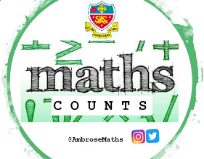 Autumn Term 2 Set 3			Year 11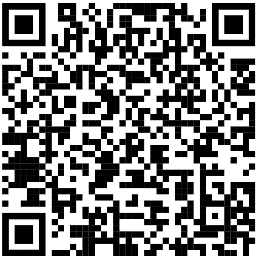 Scan for full list of Maths facts Autumn Term 2 Knowledge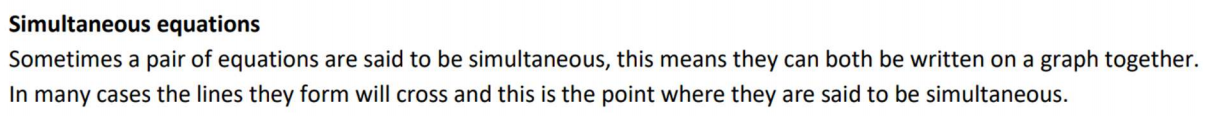 Quadratic Formula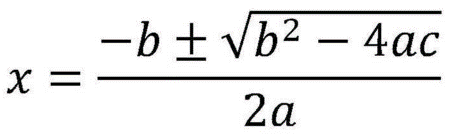 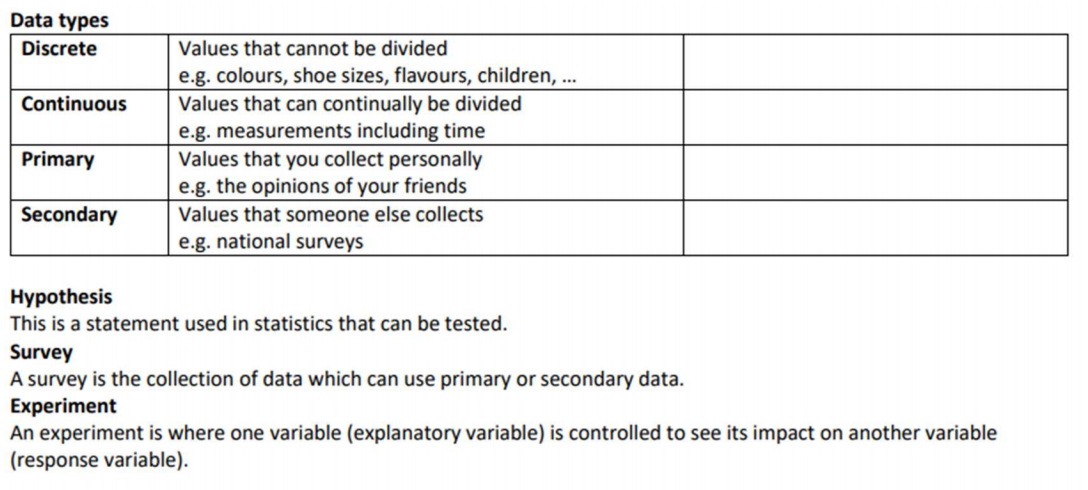 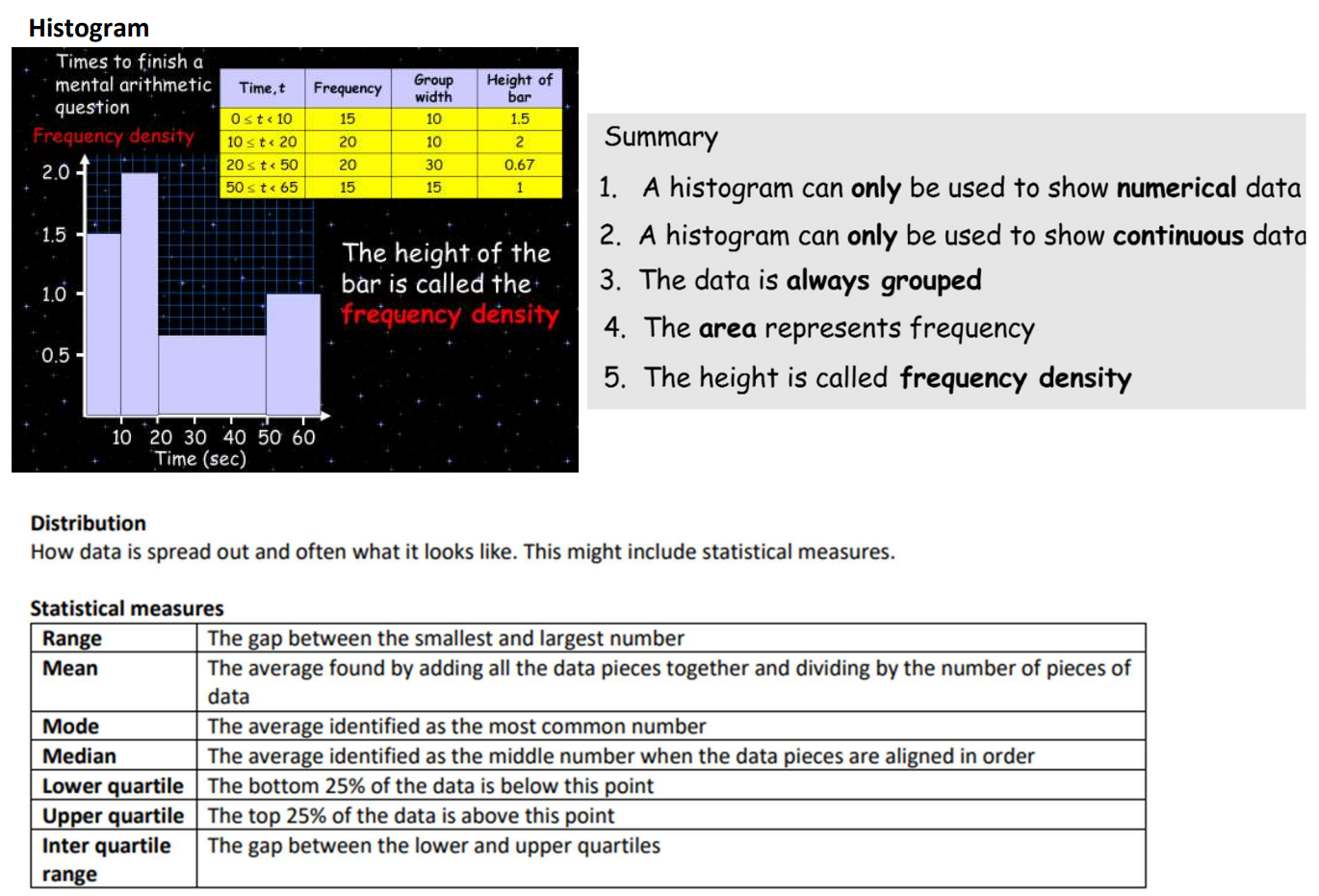 Extra practice: Set up an account on parallel.org.uk website, using your school email address and use teacher code “ha52kh”Support: Attend Maths Clinic one lunch time each weekTopicSelf-AssessmentIndependent Learning and Homework tasksIndependent Learning and Homework tasksTopicSelf-AssessmentMyMathsCorbettMaths.comFactorising quadratic expressions, of the form ax2+bx+c, including the difference of two squares.Algebra, Algebra Manipulation, Factorising QuadraticsQuadratics (factorising) video 266Solving quadratic equations by factorising.Algebra, Equations – quadratics, Quadratic Equations 2Video 266Solving simultaneous equations by elimination and substitutionAlgebra, Equations – SimultaneousVideos 295 - 6Solving simultaneous equations graphically.Algebra, Equations – Simultaneous, Solving Sim Eqs GraphicallyVideo 297Forming, then solving simultaneous equations.Algebra, Equations – SimultaneousSolving quadratic equations using the quadratic formula.Algebra, Equations – quadratics, Completing the square / Quad FormulaVideo 267, 267aSolve problems by first forming quadratic equations.Algebra, Equations – quadratics, Quadratic Equations 2Solve simultaneous equations consisting of one quadratic and one linear equation.Algebra, Equations – Simultaneous, Quad Simultaneous EqusVideo 298Understanding the handling data cycle and carrying out effective data collection.Data, Collecting DataVideo 89Identifying different types of data including qualitative, quantitative, discrete, continuous, primary and secondary data.Data, Collecting Data, Types of DataUnderstanding different sampling methods and identifying possible bias.Data, Collecting Data, SamplingVideo 282Calculating stratified samples.Data, Collecting Data, SamplingVideo 281Drawing and interpreting histograms.Calculating frequency density.Data, Presenting Data, HistogramsVideo 157 - 8